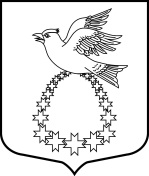 АдминистрацияВистинского  сельского поселения Кингисеппского муниципального районаЛенинградской областиП О С Т А Н О В Л Е Н И Е27.12.2023 г.  № 297В соответствии с Федеральным законом от 06.10.2003 № 131-ФЗ «Об общих принципах организации местного самоуправления в Российской Федерации», Постановлением Правительства Российской Федерации от 31.08.2018 № 1039 «Об утверждении Правил обустройства мест (площадок) накопления твёрдых коммунальных отходов и ведения их реестра», руководствуясь Уставом Вистинского сельского поселения Кингисеппского муниципального района Ленинградской области, в связи с созданием в 2023 году на территории Вистинского сельского поселения муниципальных мест (площадок) накопления твердых коммунальных отходов (в том числе для совместного сбора ТКО и КГО), администрация Вистинского сельского поселенияПОСТАНОВЛЯЕТ:Внести в Реестр мест (площадок) накопления твердых коммунальных отходов на территории Вистинского сельского поселения (далее – реестр ТКО) информацию (сведения) о муниципальных местах (площадках) накопления ТКО, созданных в 2023 году, в том числе:- д. Вистино, ул, Солнечная, д. 10 (59.769110,28.469194),- д. Вистино, ул. Дачная в близи д. 4 (59.784051,28.481960),- д. Ручьи, ул. Счастливая (59.764434,28.478469),- д. Валяницы, ул. Сосновая, д. 29 (59.790014,28.475905),- д. Новое Гарколово, ул. Луговая (59.805598,28.627925).2. Уточнить в Реестре ТКО адрес места (площадки) ТКО под № 43 указав:- д. Вистино, ул, Ижорская, д. 13а (59.771890,28.473301).3. Изложить Реестр ТКО согласно Приложению к настоящему Постановлению.4. Разместить Реестр ТКО на официальном сайте Вистинского сельского поселения в информационно-телекоммуникационной сети «Интернет».5. Настоящее постановление вступает в силу с момента его подписания.6. Контроль за исполнением настоящего Постановления возложить на заместителя главы администрации Бердюгину Е.В.Глава администрации							              И.Н. СажинаИсп. Шматок А.Н. Тел. 8 (813-75) 67-133О внесении в реестр сведений о создании мест накопления ТКО на территории Вистинского сельского поселения